Уважаемый  Сергей Владимирович!С целью проведения информационно-разъяснительной работы среди населения просим организовать размещение прилагаемой информации на сайте Администрации.Телефон: 8(34672)6-43-83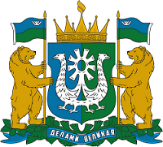 Департамент социального развития Ханты-Мансийского автономного округа – ЮгрыКАЗЕННОЕ УЧРЕЖДЕНИЕ ХАНТЫ-МАНСИЙСКОГО АВТОНОМНОГО ОКРУГА – ЮГРЫ«ЦЕНТР СОЦИАЛЬНЫХ ВЫПЛАТ»Отдел социального обеспечения и назначения мер социальной поддержки, пособий, выплат в городе Нягани 
2 микрорайон, дом 41, г.НяганьХанты-Мансийский автономный округ – Югра(Тюменская область), 628181тел/факс 8(34672)6-01-21E-mail: CSVNY@admhmao.ru[Номер документа][Дата документа]Главе администрации Октябрьского районаС.В.Заплатину Заместитель начальника отделаДОКУМЕНТ ПОДПИСАН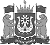 ЭЛЕКТРОННОЙ ПОДПИСЬЮСертификат  [Номер сертификата 1]Владелец [Владелец сертификата 1]Действителен с [ДатаС 1] по [ДатаПо 1]Е.Ю.ГончаренкоГОСУДАРСТВЕННЫЕ УСЛУГИ КОРЕННЫМ МАЛОЧИСЛЕННЫМ НАРОДАМ СЕВЕРА ГОСУДАРСТВЕННЫЕ УСЛУГИ КОРЕННЫМ МАЛОЧИСЛЕННЫМ НАРОДАМ СЕВЕРА ГОСУДАРСТВЕННЫЕ УСЛУГИ КОРЕННЫМ МАЛОЧИСЛЕННЫМ НАРОДАМ СЕВЕРА ГОСУДАРСТВЕННЫЕ УСЛУГИ КОРЕННЫМ МАЛОЧИСЛЕННЫМ НАРОДАМ СЕВЕРА ГОСУДАРСТВЕННЫЕ УСЛУГИ КОРЕННЫМ МАЛОЧИСЛЕННЫМ НАРОДАМ СЕВЕРА Наименованиесоциальной выплатыНормативно – правовой актРазмервыплатыУсловия предоставления услугиНеобходимые документы1. Единовременное пособие при рождении ребенка из числа КМНСЗакон ХМАО - Югры от 07.07.2004 № 45-оз «О поддержке семьи, материнства, отцовства и детства в ХМАО – Югре», постановление Правительства ХМАО от 13.10.2011 № 371-п «О назначении и выплате пособий, ежемесячной денежной выплаты гражданам, имеющим детей, единовременного пособия супругам в связи с юбилеем их совместной жизни, выдаче удостоверения и предоставлении мер социальной поддержки многодетным семьям»20 000 рублей на каждого ребенкаПраво на назначение пособия имеют представители КМНС, включенные в Реестр территорий традиционного природопользования КМНС регионального значения в автономном округе.Единовременное пособие устанавливается: -одному из родителей, являющемуся гражданином Российской Федерации, постоянно проживающему на территории ХМАО - Югры, на проживающего (проживающих) совместно с ним ребенка (детей) и носит заявительный характер;- при условии регистрации рождения ребенка (детей) в органах ЗАГС на территории Ханты-Мансийского автономного округа – Югры.Пособие назначается, если заявление поступило не позднее полутора лет со дня рождения ребенка.1.Заявление. В заявлении гражданин декларирует сведения о ребенке, проживающем совместно с ним.2.Документ, удостоверяющий личность и содержащий указание на гражданство Российской Федерации.3.Свидетельство о рождении ребенка (детей).4. Номер лицевого счета получателя, открытого в кредитной организации.Центр социальных выплат направляет запросы:-в органы регистрационного учета о совместном проживании ребенка (детей) с заявителем;- в Департамент природных ресурсов и несырьевого сектора экономики ХМАО – Югры о предоставлении выписки из реестра территорий традиционного природопользования КМНС.2. Материальная (финансовая) помощь малообеспеченным гражданам (семьям) из числа КМНС:Постановление Правительства ХМАО-Югры от 30 декабря 2021 г. № 639-п "О государственной программе Ханты-Мансийского автономного округа - Югры "Устойчивое развитие коренных малочисленных народов Севера"Право на получение материальной помощи имеют:- представители КМНС автономного округа, включенные в Реестр территорий традиционного природопользования коренных малочисленных народов Севера регионального значения в автономном округе;-представители КМНС автономного округа, постоянно проживающие в местах традиционного проживания и традиционной хозяйственной деятельности коренных малочисленных народов РФ.Основной пакет документов: 1. Заявление.  В заявлении  необходимо указать сведения обо всех гражданах, проживающих  совместно, о степени их родства (свойства) по отношению к заявителю, о документе, удостоверяющем личность и содержащем указание на гражданство РФ и на место жительства в автономном округе.2. Судебный акт, уточняющий или устанавливающий национальность (при наличии).3. Согласие на обработку персональных данных.4. Номер лицевого счета получателя, открытого в кредитной организации.2.1. Компенсация стоимости проезда к месту прохождения стационарного лечения и обратноПостановление Правительства ХМАО-Югры от 30 декабря 2021 г. № 639-п "О государственной программе Ханты-Мансийского автономного округа - Югры "Устойчивое развитие коренных малочисленных народов Севера"Компенсация предоставляется в сумме фактических расходов, но не более 20 тыс. руб. на каждого человека в год Компенсация предоставляется получателю, проходившему стационарное лечение (в том числе в дневном стационаре) в медицинских организациях, расположенных на территории автономного округа:- в  случае проезда получателя, нуждающегося по медицинским показаниям в сопровождении к месту прохождения стационарного лечения и обратно, компенсация стоимости этого проезда предоставляется как получателю, так и сопровождающему лицу.- в случае направления на стационарное лечение ребенка (детей) оплата проезда осуществляется получателю на ребенка (детей) и на сопровождающее лицо.Дополнительные документы к основному пакету документов:1.Документ, подтверждающий полномочия законного представителя ребенка (детей);2.Документ, подтверждающий прохождение стационарного лечения;3.Документ, подтверждающий необходимость сопровождения малообеспеченного гражданина к месту прохождения стационарного лечения и обратно;4. Оригиналы проездных документов;5.Документы, подтверждающие доходы  совместно проживающих и ведущих совместное хозяйство членов семьи (супруги, их дети и родители, усыновители и усыновленные, братья и сестры, пасынки и падчерицы за  последние 3 месяца, предшествующие месяцу обращения.Важно! К членам семьи заявителя относятся: лица, связанные родством и (или) свойством. К ним относятся совместно проживающие и ведущие совместное хозяйство супруги, их дети и родители, усыновители и усыновленные, братья и сестры, пасынки и падчерицы.2.2. Компенсация расходов по приобретению одежды для ребенка (детей)Постановление Правительства ХМАО-Югры от 30 декабря 2021 г. № 639-п "О государственной программе Ханты-Мансийского автономного округа - Югры "Устойчивое развитие коренных малочисленных народов Севера"Компенсация предоставляется в сумме фактически понесенных расходов, но не более:5 тыс. руб. - на каждого ребенка дошкольного возраста;7 тыс. руб. - на каждого ребенка школьного возраста.Компенсация предоставляется одному из родителей (законному представителю) 1 раз в год в сумме фактически понесенных расходов. При предоставлении компенсации расходов помощь оказывается в случае неполучения в отношении этого ребенка в течение года, единовременного пособия для подготовки ребенка (детей) из многодетной семьи к началу учебного года, единовременного пособия при поступлении ребенка (детей) в первый класс общеобразовательной организации.Дополнительные документы к основному пакету документов:1.Документ, подтверждающий полномочия законного представителя ребенка (детей);2. Платежные документы, подтверждающие приобретение одежды для ребенка (детей);3.Документы, подтверждающие доходы членов семьи за последние 3 месяца, предшествующие месяцу обращения.Важно! К членам семьи заявителя относятся:- состоящие в браке (не состоящие в браке при установлении отцовства) родители детей, в том числе раздельно проживающие родители и проживающие совместно с ними или с одним из них их несовершеннолетние дети;- отчим (мачеха) ребенка;- опекун (попечитель) ребенка, супруг (супруга) опекуна (попечителя);- несовершеннолетние дети;- одинокий родитель и проживающий совместно с ним несовершеннолетний ребенок (дети).2.3. Компенсация расходов, связанных с перевозкой тела умершего к населенному пункту автономного округа, на территории которого находится место захороненияПостановление Правительства ХМАО-Югры от 30 декабря 2021 г. № 639-п "О государственной программе Ханты-Мансийского автономного округа - Югры "Устойчивое развитие коренных малочисленных народов Севера"Компенсация предоставляется в сумме фактически понесенных расходов, но не более:9,1 тыс. руб. - на транспортные расходы по перевозке тела умершего; 9 тыс. руб. - на проезд гражданина, сопровождающего тело умершего.Компенсация предоставляется получателю, проживающему на территории автономного округа, в случае смерти близкого родственника (отец, мать, муж, жена, дети, бабушка, дедушка, родные: брат, сестра) в период прохождения стационарного лечения в медицинских организациях, расположенных на территории автономного округа, вне населенного пункта проживания, если обращение за ней последовало не позднее 6 месяцев со дня смерти.Дополнительные документы к основному пакету документов:1. Документы, подтверждающие транспортные расходы по перевозке тела умершего (договор оказания услуг по перевозке тела умершего, заключенный с юридическим или физическим лицом, акт выполненных работ, документы, подтверждающие оплату услуг);2. Оригиналы проездных документов гражданина, сопровождающего тело умершего;3. Копия медицинского свидетельства о смерти;4. Документы, подтверждающие доходы членов семьи за последние 3 месяца, предшествующие месяцу обращения.Важно! К членам семьи заявителя относятся: лица, связанные родством и (или) свойством. К ним относятся совместно проживающие и ведущие совместное хозяйство супруги, их дети и родители, усыновители и усыновленные, братья и сестры, пасынки и падчерицы.2.4. Компенсация родителям стоимости проезда ребенка (детей) от места жительства до места отправления организованных групп детей и обратноПостановление Правительства ХМАО-Югры от 30 декабря 2021 г. № 639-п "О государственной программе Ханты-Мансийского автономного округа - Югры "Устойчивое развитие коренных малочисленных народов Севера"Компенсация предоставляется в сумме фактически понесенных расходов, но не более: не более 20 тыс. руб. на 1 ребенка.Компенсация осуществляется:- 1 раз в год на каждого ребенка в возрасте от 6 до 17 лет (включительно);- при условии получения путевки на ребенка (детей) через исполнительные органы государственной власти автономного округа.Дополнительные документы к основному пакету документов:1. Документ, подтверждающий полномочия законного представителя ребенка (детей);2. Документы, подтверждающие доходы членов семьи за последние 3 месяца, предшествующие месяцу обращения.3. Оригиналы проездных документов, подтверждающих проезд от места жительства до места отправления организованных групп детей и обратно.Важно! К членам семьи заявителя относятся:- состоящие в браке (не состоящие в браке при установлении отцовства) родители детей, в том числе раздельно проживающие родители и проживающие совместно с ними или с одним из них их несовершеннолетние дети;- отчим (мачеха) ребенка в случае наличия совместных детей с родителем ребенка.